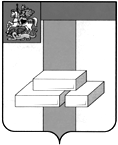 СОВЕТ ДЕПУТАТОВГОРОДСКОГО ОКРУГА ДОМОДЕДОВО МОСКОВСКОЙ ОБЛАСТИРЕШЕНИЕот 20.06.2022 № 1-4/1238О внесении изменений в перечень индикаторов риска нарушения обязательных требований, используемых при осуществлении муниципального земельного контроля на территории городского округа Домодедово Московской области, утвержденный решением Совета депутатов городского округа Домодедово Московской области от 24.12.2021 № 1-4/1191В соответствии со статьей 72 Земельного кодекса Российской Федерации, Федеральными законами от 06.10.2003 № 131-ФЗ «Об общих принципах организации местного самоуправления в Российской Федерации», от 31.07.2020 № 248-ФЗ «О государственном контроле (надзоре) и муниципальном контроле в Российской Федерации», Уставом городского округа Домодедово Московской области, Решением Совета депутатов городского округа Домодедово Московской области от 02.06.2022 № 1-4/1225СОВЕТ ДЕПУТАТОВ ГОРОДСКОГО ОКРУГА РЕШИЛ:Внести в перечень индикаторов риска нарушения обязательных требований, используемых при осуществлении муниципального земельного контроля на территории городского округа Домодедово Московской области, утвержденный решением Совета депутатов городского округа Домодедово Московской области от 24.12.2021 № 1-4/1191 следующие изменения.Пункт 5 изложить в следующей редакции:«5. Наличие и эксплуатация на земельном участке специализированной техники, используемой для снятия и (или) перемещения плодородного слоя почвы».Опубликовать настоящее решение в установленном порядке и разместить на официальном сайте городского округа Домодедово в информационно-телекоммуникационной сети «Интернет».Контроль за исполнением настоящего решения возложить на постоянную комиссию по нормотворческой деятельности (Гудков Н.А.).Председатель Совета депутатовгородского округа                                   Л.П. КовалевскийГлава городского округа                                  М.А. Ежокин